Facoltà di scienze politiche, Sociologia, ComunicazioneArea Didattica “Scienze della cooperazione allo sviluppo”Programma di doppio titolo con la Universidad del Norte (Colombia)Nota Bene: Le istruzioni per la compilazione e i campi da completare hanno uno sfondo giallo. Una volta elaborata la domanda, si prega di cancellare le istruzioni e togliere il colore di sfondo nei campi compilati.Roma, __ _________ 202_Specificare la data d’invio della candidatura.Al Presidente dell’Area DidatticaScienze della Cooperazione allo sviluppoProf. Marco Cilentoc.a. Prof. Carlo Tassara - Mail: tassara@cisp-ngo.orgOggetto:	Candidatura al Programma di Doppio titolo: Convenzione Sapienza / Universidad del NorteIl/La sottoscritto/a ___________________ (Nome e Cognome), cui dati essenziali sono riportati di seguito,(Caselle seguenti: Compilare unicamente i campi che interessano e cancellare gli altri. Ovviamente, se il candidato non ha ancora conseguito la Laurea triennale, va compilata solo la riga 1; se il candidato sta frequentando la Laurea magistrale, vanno compilate solo le righe 2 e 3).(*) Alla data di presentazione della presente domanda.Chiede di partecipare alla selezionefinalizzata all’ammissione al Programma di Doppio titolo specificato in oggettoA tal scopo, il/la sottoscritto/a, sotto la propria responsabilità e consapevole che il rilascio di false o incomplete dichiarazioni è un reato penale (D.Lgs. 445/2000), dichiara di:i.	essere in regola con il pagamento delle tasse universitarie:(Cancellare una delle due dichiarazioni seguenti [ii.], secondo il Corso di laurea che il candidato sta frequentando)ii.	aver ottenuto, alla data della domanda, ___ crediti (certificato allegato) e di essere in grado di ottenere prima della partenza per la Colombia (prevista per fine luglio 2020), circa 120 crediti (CFU) relativi al corso di laurea L37. Si specificano di seguito: [a] gli esami che sono già stati sostenuti ma non ancora formalmente registrati; [b] la programmazione di massima dei CFU (non inclusi nel certificato allegato) che si prevede di ottenere da ora al momento della partenza per la Colombia (vedi nota su [a] e [b]):[a] Esame sostenuto ma non registrato. [b] Esame da sostenere. Riprodurre le righe [a] e [b] quante volte necesario per completare l’elenco degli esami.(1) Denominazione esame o attività. Specificare (tra parentesi) se nell’ambito di Erasmus o altri scambi internazionali.(2) Nel caso degli esami sostenuti ma non registrati: data dell’esame. Nel caso degli esami da sostenere: data indicativa prevista.ii.	aver ottenuto, alla data della domanda, __ crediti (certificato allegato) e di essere in grado di ottenere prima della partenza per la Colombia (prevista per fine luglio 2020), circa 90 crediti (CFU) relativi al corso di laurea LM81. Si specificano di seguito: [a] gli esami che sono già stati sostenuti ma non ancora formalmente registrati; [b] la programmazione di massima dei CFU (non inclusi nel certificato allegato) che si prevede di ottenere da ora al momento della partenza per la Colombia (vedi nota su [a] e [b]):[a] Esame sostenuto ma non registrato. [b] Esame da sostenere. Riprodurre le righe [a] e [b] quante volte necesario per completare l’elenco degli esami.(1) Denominazione esame o attività. Specificare (tra parentesi) se nell’ambito di Erasmus o altri scambi internazionali.(2) Nel caso degli esami sostenuti ma non registrati: data dell’esame. Nel caso degli esami da sostenere: data indicativa prevista.(Cancellare una delle due dichiarazioni seguenti [iii.], secondo il Corso di laurea che il candidato sta frequentando)iii.	avere una media uguale o superiore a 26,5/30 (L37);iii.	avere una media uguale o superiore a 27,5/30 (LM81);iv.	avere una conoscenza della lingua spagnola equivalente almeno al livello Intermedio B2 del “Quadro comune europeo di riferimento per la conoscenza delle lingue” (QCER) del Consiglio d’Europa;v.	non aver ricevuto sanzioni disciplinari dalla Sapienza;(Cancellare, secondo i casi, L37 o LM 81)vi.	di NON essere, alla data della domanda, fuori corsi per un periodo superiore a un anno;vii.	di NON aver già ottenuto una borsa extra UE nell’ambito del ciclo di studi (L37 o LM81) che frequenta attualmente.Allo stesso scopo sopra specificato, il/la sottoscritto/a allega alla presente i seguenti documenti:a.	motivazione della sua candidatura (Scriverla di seguito in lingua spagnola, nello spazio apposito del presente formato);b.	curriculum vitae aggiornato (in spagnolo) (Possibilmente, utilizzare il formato EuroPass: il link è disponibile nel bando);c1.	certificato degli esami sostenuti (L37) (Lasciare il paragrafo c1 e allegare quanto in esso specificato se il candidato è iscritto alla L37. In tal caso, cancellare il paragrafo c2);c2.	certificato di laurea con esami (L37) e/o certificato degli esami sostenuti (LM81) (Lasciare il paragrafo c2 e allegare quanto in esso specificato se il candidato è iscritto alla LM81. In tal caso, cancellare il paragrafo c1);d.	certificazione disponibile della conoscenza della lingua spagnola (facoltativo): _______ (Specificare la denominazione della certificazione allegata. Qualora non sia disponibile alcuna certificazione, si prega di sbarrare interamente il presente paragrafo).Motivazione della presente candidatura(Scrivere di seguito la motivazione in lingua spagnola: massimo 400 parole)…..Cordiali saluti.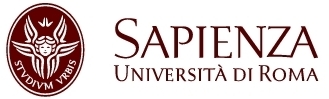 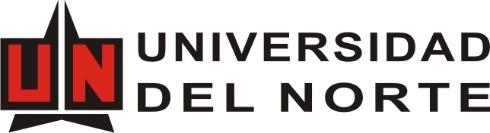 Luogo di nascita:Data di nascita:Telefono fisso:Cellulare:Matricola:Codice Fiscale:E.mail:cognome.[matricola]@studenti.uniroma1.it Iscritto/a A.A.:Skype:Residenza:Indirizzo, CAP e cittàLaurea in corso:Laurea in “Cooperazione internazionale e Sviluppo” (L37)(Cancellare una delle due)Laurea Magistrale in “Scienze dello Sviluppo e della Cooperazione internazionale” (LM81)1Laurea triennale:Già ottenuta: NoN° Crediti ottenuti: ___ (*)Media voti: _______2Laurea triennale:Già ottenuta: SìData: __/__/20__Voto finale: _______3Laurea magistrale:In corso: SìN° Crediti ottenuti: ___ (*)Media voti: _______Esame/Attività (1)CFUData (2)[a] [b] Esame/Attività (1)CFUData (2)[a] [b] Firma __________________________________________Nome e Cognome(Specificare Nome e Cognome del candidato)